Standard Work InstructionStandard Work InstructionStandard Work InstructionStandard Work InstructionProcess Name:  Group C Assignment Pay Agency Requesting AuthorityOperator:  Agency/Institution Classification/Compensation SpecialistOperation Name:  Formulating/Submitting Request to State Human Resources (SHR)Process Name:  Group C Assignment Pay Agency Requesting AuthorityOperator:  Agency/Institution Classification/Compensation SpecialistOperation Name:  Formulating/Submitting Request to State Human Resources (SHR)Process Name:  Group C Assignment Pay Agency Requesting AuthorityOperator:  Agency/Institution Classification/Compensation SpecialistOperation Name:  Formulating/Submitting Request to State Human Resources (SHR)Process Name:  Group C Assignment Pay Agency Requesting AuthorityOperator:  Agency/Institution Classification/Compensation SpecialistOperation Name:  Formulating/Submitting Request to State Human Resources (SHR)TaskTaskKey PointsVisual References1.(120 min)Appointing Authority requests additional payWorks with agency assigned HR Manager/Consultant to determine if a recruitment and/or retention problem exists that could be resolved with additional dollars.2.(120 min)Agency/Institution Class/Comp SpecialistOpens and reviews Assignment Pay webpage for reference materials at: http://www.hr.wa.gov/CompClass/Compensation/Pages/AssignmentPay.aspxBriefs and consults with SHR Classification and Compensation Team on possibility of submitting a request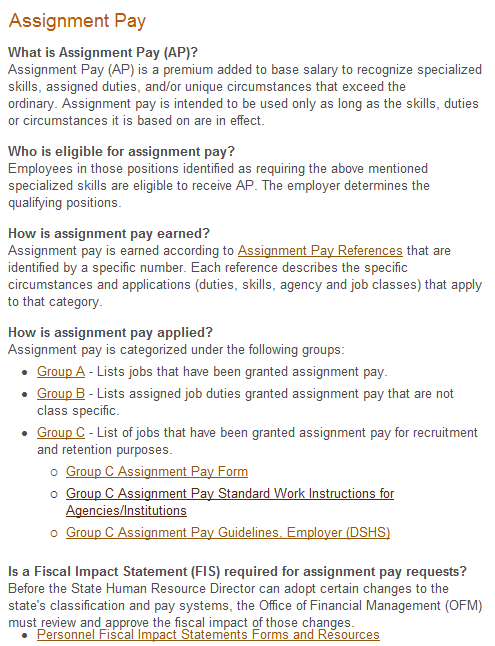 3.(120 min)Agency/Institution Class/Comp SpecialistGathers/requests recruitment/retention data for last two years. Determines if class(s) are used in other agencies/institutions and impact (if any)Reviews assignment pay information on SHR’s websiteIf not available internally, requests retention data from SHR via strategichr@ofm.wa.gov .Analyzes recruitment and retention dataReference:  Employer (DSHS) Group C Assignment Pay Guidelines 4.(120 min)Agency/Institution Class/Comp SpecialistWorks with the Appointing Authority on developing a written description of the problem they are experiencing with the class/series, the adverse effects, and what actions have been taken to resolve the problem(s).  Explains how a pay increase will help resolve problem(s).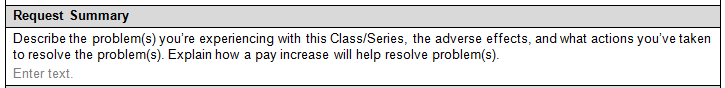 5.(60 min)Agency/Institution Class/Comp SpecialistFinalizes then forwards the request with their completed section (approved by the Director/Secretary) to SHR’s Classification and Compensation Team, and addresses any questions they may have.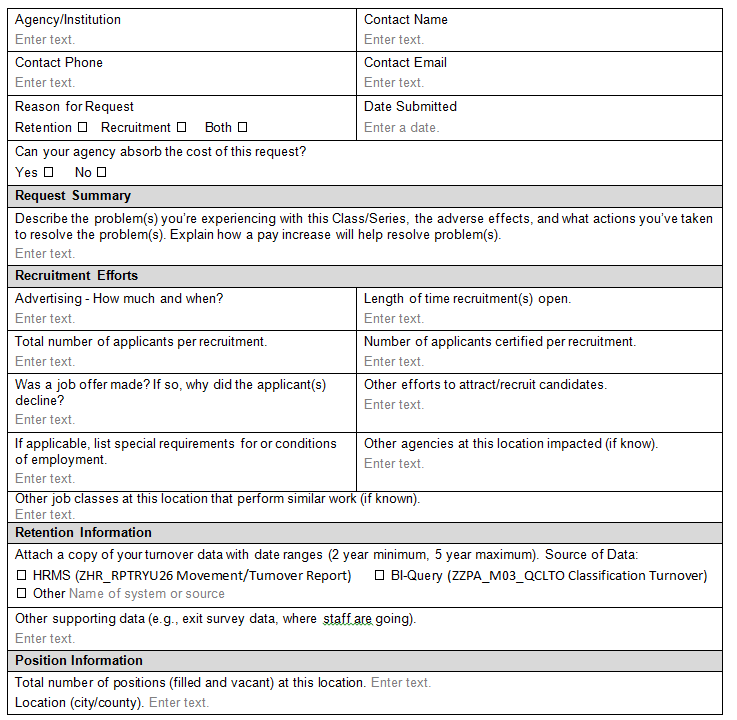 6.(60 min)Agency/Institution Class/Comp SpecialistOnce SHRD sends the Fiscal Impact Statement (FIS), coordinates finalization with program and budget then submits to OFM Budget with copy to SHR.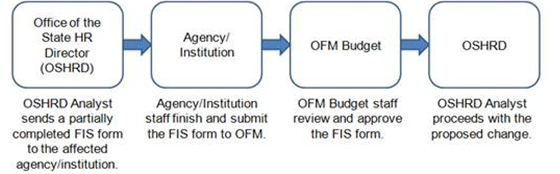 